Publicado en Ciudad de México el 19/02/2019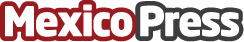 A la alza calificaciones de casa de bolsa en mercado económico nacionalA 19 años de su fundación Evercore se ha posicionado como una de las mejores casas de bolsa en México, compitiendo en el mercado con casas importantes como: Monex, Bancomer, Finamex, Accíval, Vector, Inbursa, Invex, entre otrasDatos de contacto:Al Momento.mxNota de prensa publicada en: https://www.mexicopress.com.mx/a-la-alza-calificaciones-de-casa-de-bolsa-en Categorías: Inmobiliaria Finanzas Comunicación Ciudad de México http://www.mexicopress.com.mx